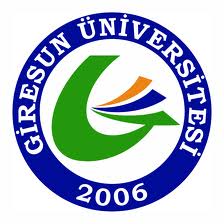 TÜRKİYE CUMHURİYETİGİRESUN ÜNİVERSİTESİTIP FAKÜLTESİDÖNEM I EĞİTİM PROGRAMIAKADEMİK TAKVİMİ2022–2023EĞİTİM-ÖĞRETİM YILIYÖNETİCİLERİMİZYÖNETİCİLERİMİZ2022 – 2023 EĞİTİM ÖĞRETİM YILI DÖNEM I AKADEMİK TAKVİMİ(19 EYLÜL 2022 – 31 MAYIS 2023)REKTÖRPROF. DR. YILMAZ CANREKTÖR YARDIMCISIPROF. DR. GÜVEN ÖZDEMREKTÖR YARDIMCISIPROF. DR. HÜSEYİN PEKERREKTÖR YARDIMCISIPROF. DR. GÜROL YILDIRIMDEKAN PROF.DR. ERDAL AĞARDEKAN YARDIMCISIDR.ÖĞR. ÜYESİ TUĞRUL KESİCİOĞLUDEKAN YARDIMCISIDR.ÖĞR. ÜYESİ ŞEBNEM ALANYA TOSUNTEMEL TIP BİLİMLERİ BÖLÜM BAŞKANIPROF.DR. AHMET SALBACAKDAHİLİ TIP BİLİMLERİ BÖLÜM BAŞKANIPROF.DR. ALPTEKİN TOSUNCERRAHİ TIP BİLİMLERİ BÖLÜM BAŞKANIPROF.DR. ALPASLAN APANBAŞKOORDİNATÖRDR.ÖĞR. ÜYESİ ŞEBNEM ALANYA TOSUNDÖNEM 1 KOORDİNATÖRÜDOÇ. DR. ZÜLEYHA ERİŞGİNDÖNEM 1 KOORDİNATÖR YARDIMCISIDR. ÖĞR. ÜY FUNDA DEMİRTAŞ KORKMAZDÖNEM 2 KOORDİNATÖRÜDOÇ.DR. ŞAHİN DİREKELDÖNEM 2 KOORDİNATÖR YARDIMCISIDR.ÖĞR.ÜYESİ NEVNİHAL AKBAYTÜRKDÖNEM 3 KOORDİNATÖRÜDR.ÖĞR.ÜYESİ ZEKERİYA DÜZGÜNDÖNEM 3 KOORDİNATÖR YARDIMCISIDR.ÖĞR.ÜYESİ ESMA ÇINARDÖNEM 4 KOORDİNATÖRÜDR.ÖĞR.ÜYESİ SELDA GÜNAYDINDÖNEM 4 KOORDİNATÖR YARDIMCISIDR.ÖĞR.ÜYESİ HAYRİYE BEKTAŞ AKSOYDÖNEM 5 KOORDİNATÖRÜDR.ÖĞR.ÜYESİ İLKER FATİH SARIDÖNEM 5 KOORDİNATÖR YARDIMCISIDR.ÖĞR.ÜYESİ SEVGİ KULAKLIDÖNEM 6 KOORDİNATÖRÜDR.ÖĞR.ÜYESİ AHMET MELİH ŞAHİNDÖNEM 6 KOORDİNATÖR YARDIMCISIDR.ÖĞR.ÜYESİ MUSTAFA YAKARIŞIKFAKÜLTE SEKRETERİHÜSAMETTİN YAVUZDERS KURULU I8 haftaDers kurulunun başlaması19 EYLÜL 2022Ders kurulunun bitimi11 KASIM 2022Ders kurulu pratik sınavlar10 KASIM 2022Ders kurulu teorik sınav11 KASIM 2022DERS KURULU II10 haftaDers kurulunun başlaması14 KASIM 2022Ders kurulunun bitimi19 OCAK 2023Ders kurulu pratik sınavlar18 OCAK 2023Ders kurulu teorik sınav19OCAK 2023Dönem İçi Yarıyıl Tatili23 Ocak- 03 Şubat 2023DERS KURULU III8 haftaDers kurulunun başlaması06 ŞUBAT 2023Ders kurulunun bitimi31 MART 2023Ders kurulu pratik sınavlar   30 MART 2023Ders kurulu teorik sınav31 MART 2023 DERS KURULU IV8 haftaDers kurulunun başlaması03 NİSAN 2023Ders kurulunun bitimi26 MAYIS 2023Ders kurulu pratik sınavlar30 MAYIS 2023Ders kurulu teorik sınav31 MAYIS 2023TOPLAM34 haftaDönem Sonu Final Sınavı (PRATİK)15 HAZİRAN 2023Dönem Sonu Final Sınavı (TEORİK)16 HAZİRAN 2023Mesleki Beceri Uygulamaları Dersi Final Sınavı19-20 HAZİRAN 2023Bütünleme Sınavı (PRATİK)6 TEMMUZ 2023Bütünleme Sınavı (TEORİK)7 TEMMUZ 2023